標題：在企管系補助下，朱志樑老師率領本系13位學生，參與亞洲商業教育聯盟試驗計劃，參訪日本名古屋商科大學內容：本活動(112年5月13日至112年5月22日)為國立嘉義大學企業管理學系開設的「責任企業研討」課程的部分，亦為正在籌建的 Asian Business Education Network 的試驗計畫 (Pilot Program)。參加是次活動的學校包括國立嘉義大學、香港中文大學、及名古屋商科大學。參加學生要以一間企業為題，介紹及分析該企業的企業責任的價值觀及策略。是次活動的主要目的在於提供平台讓不同國籍學生作文化和知識交流，並透過演講、學生報告、企業參訪、及文化參觀讓學生瞭解不同國家的文化及在不同國家的企業如何負起其企業責任。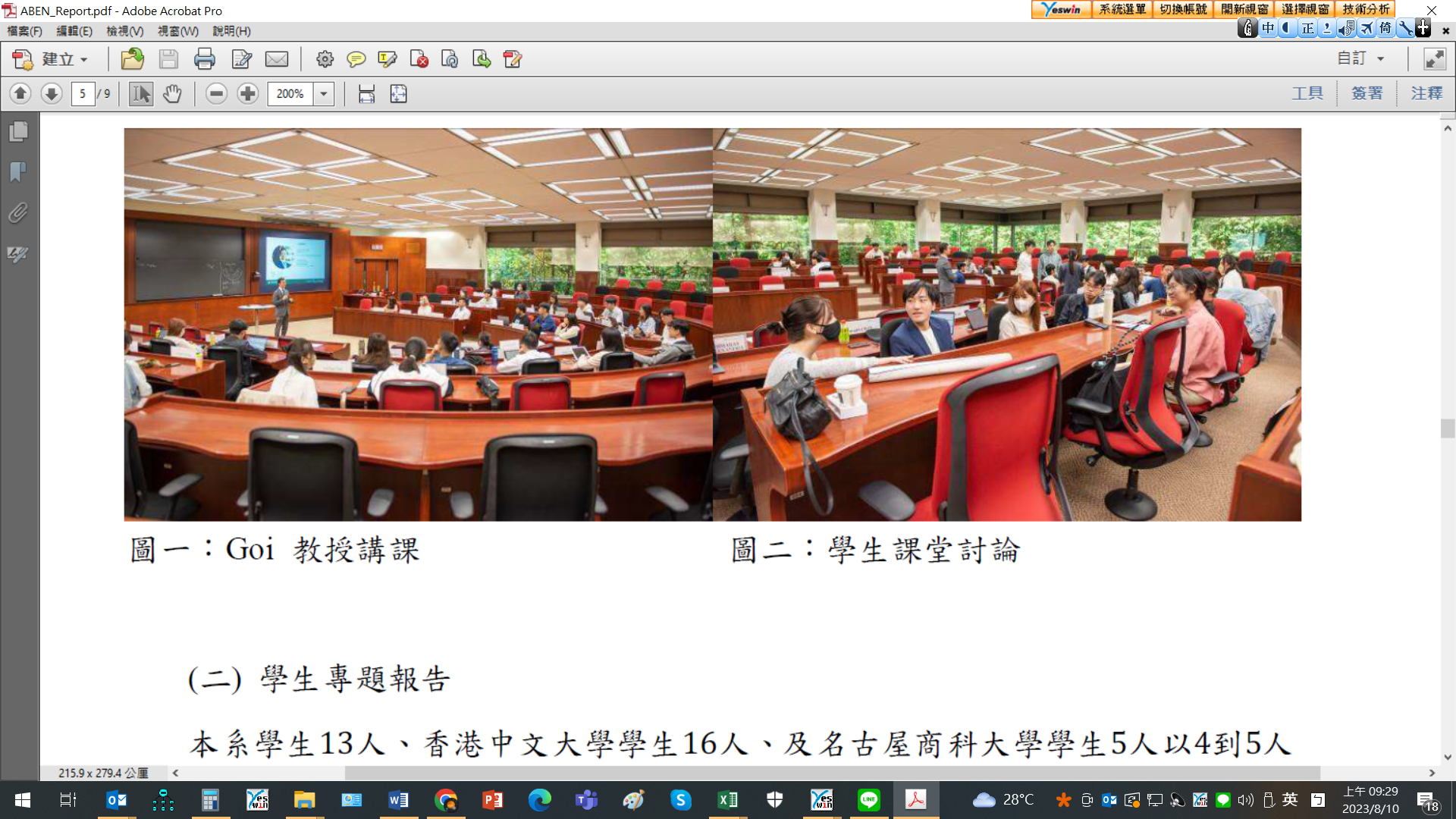 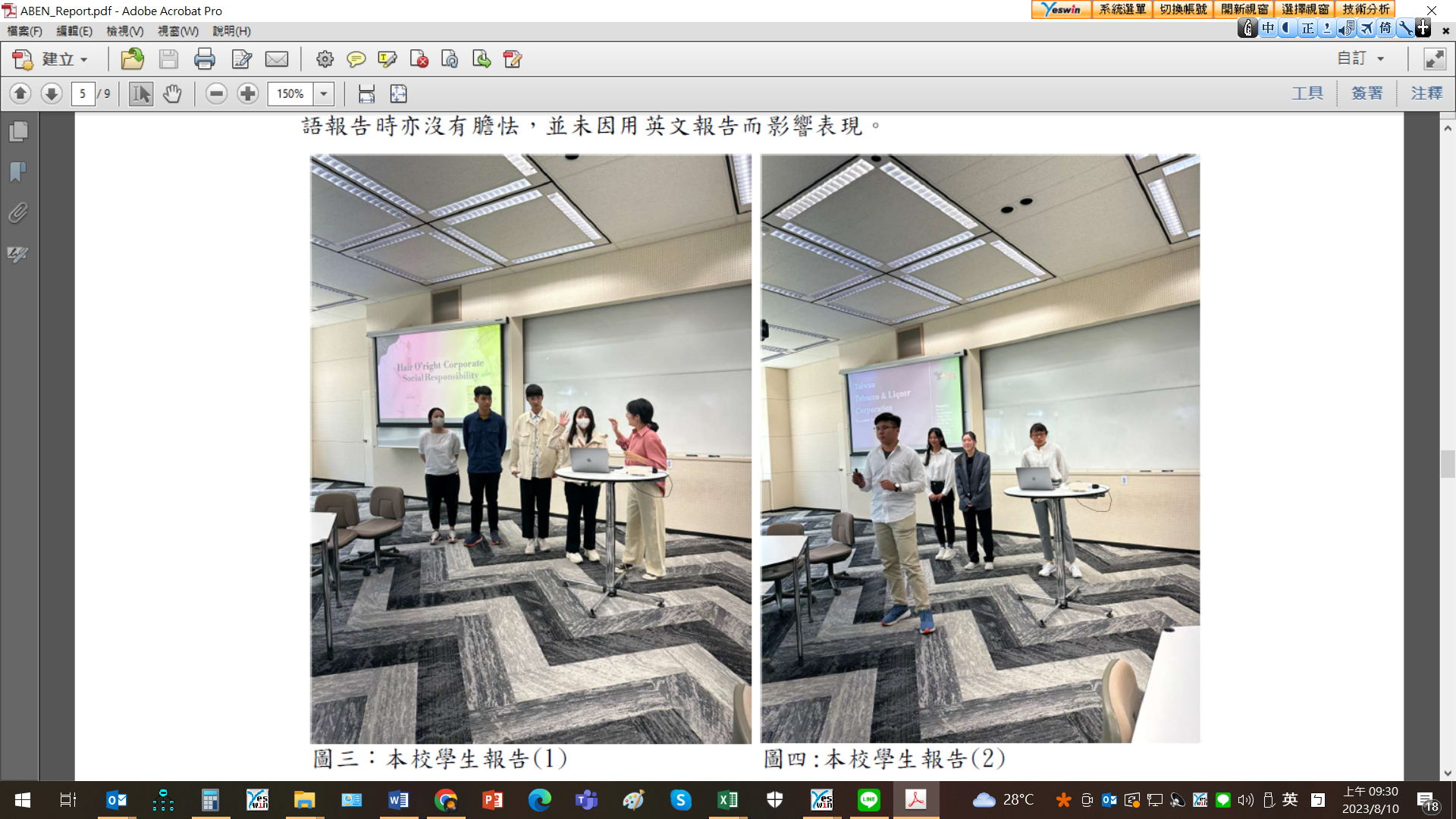 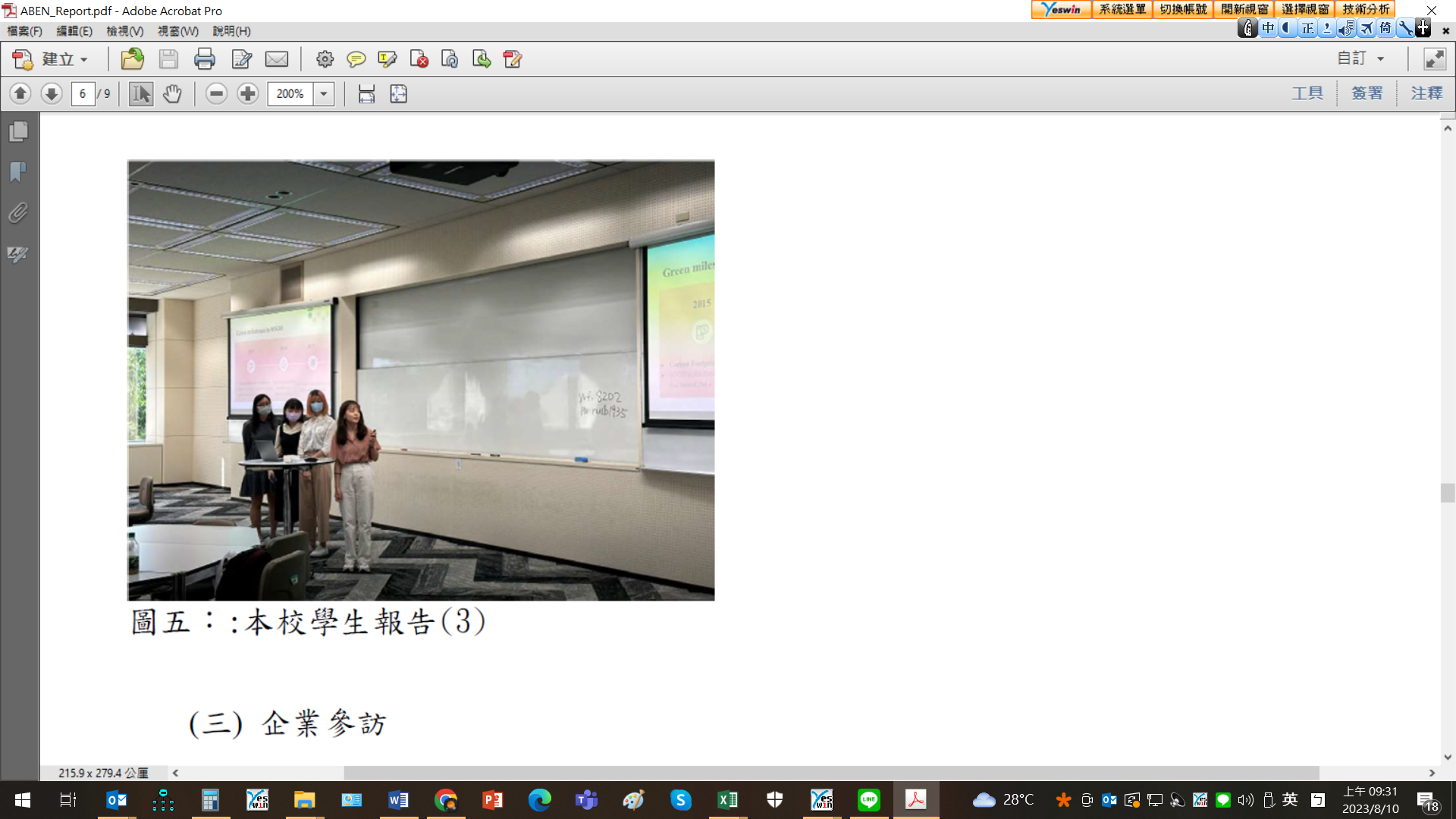 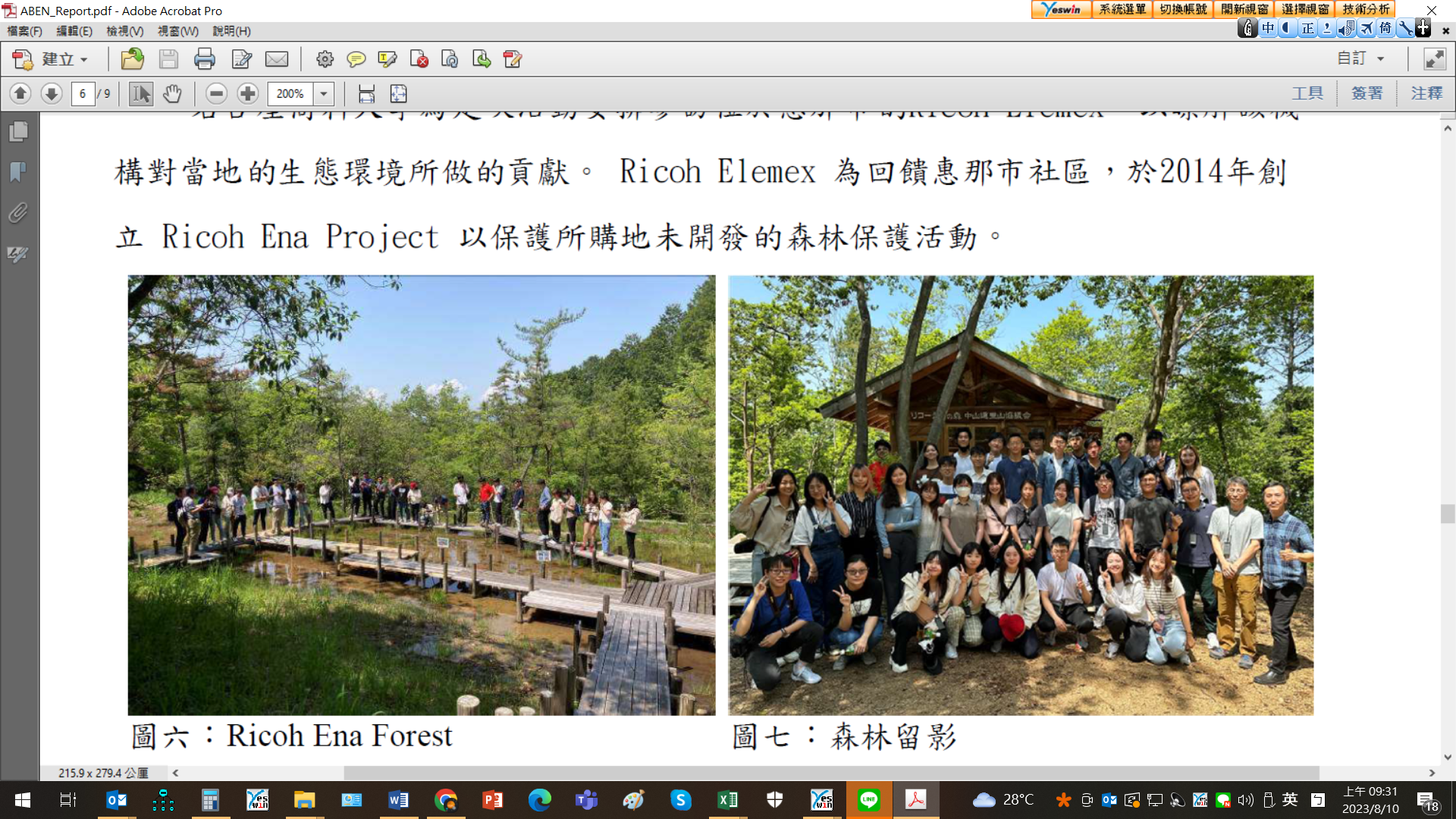 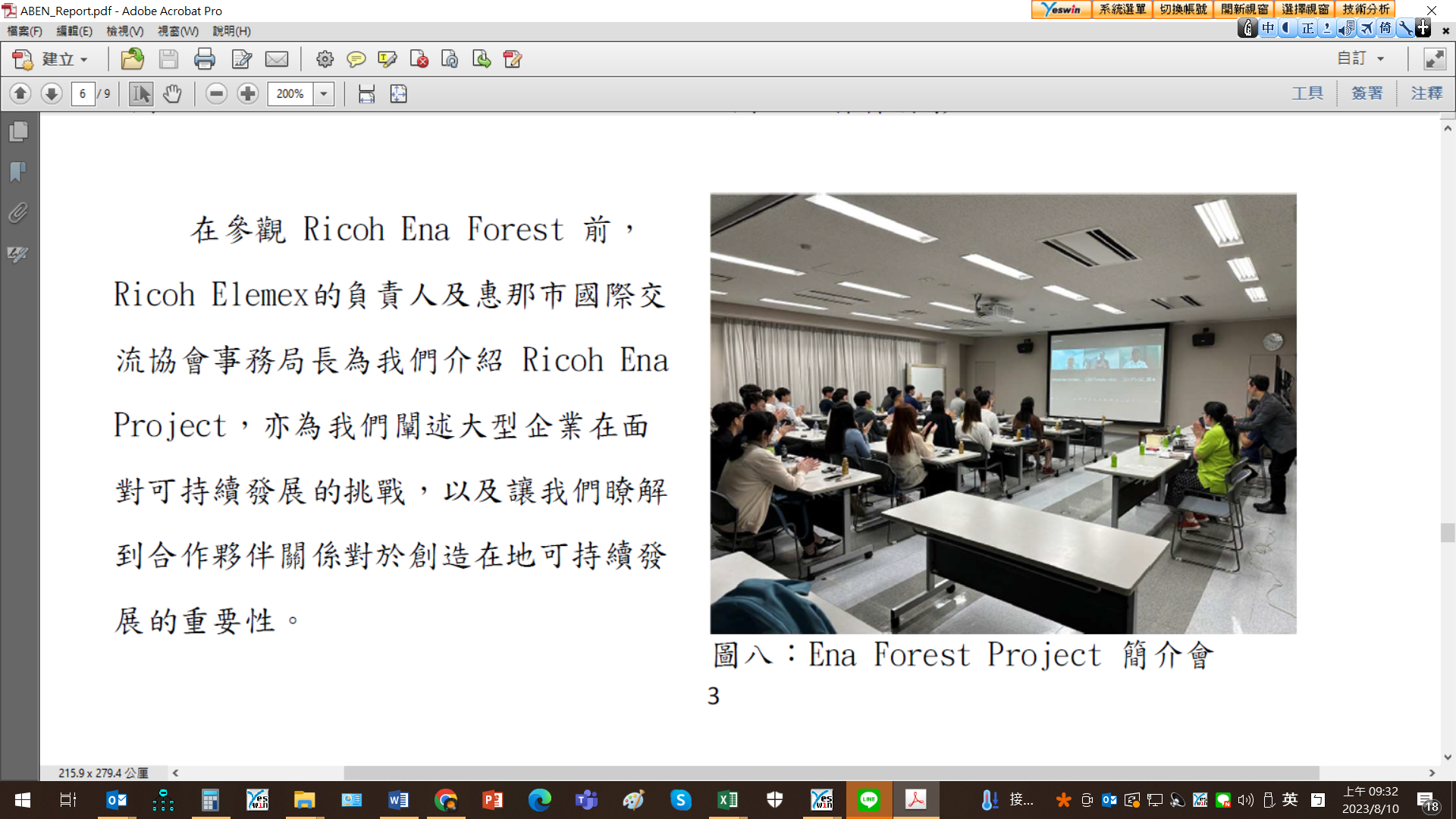 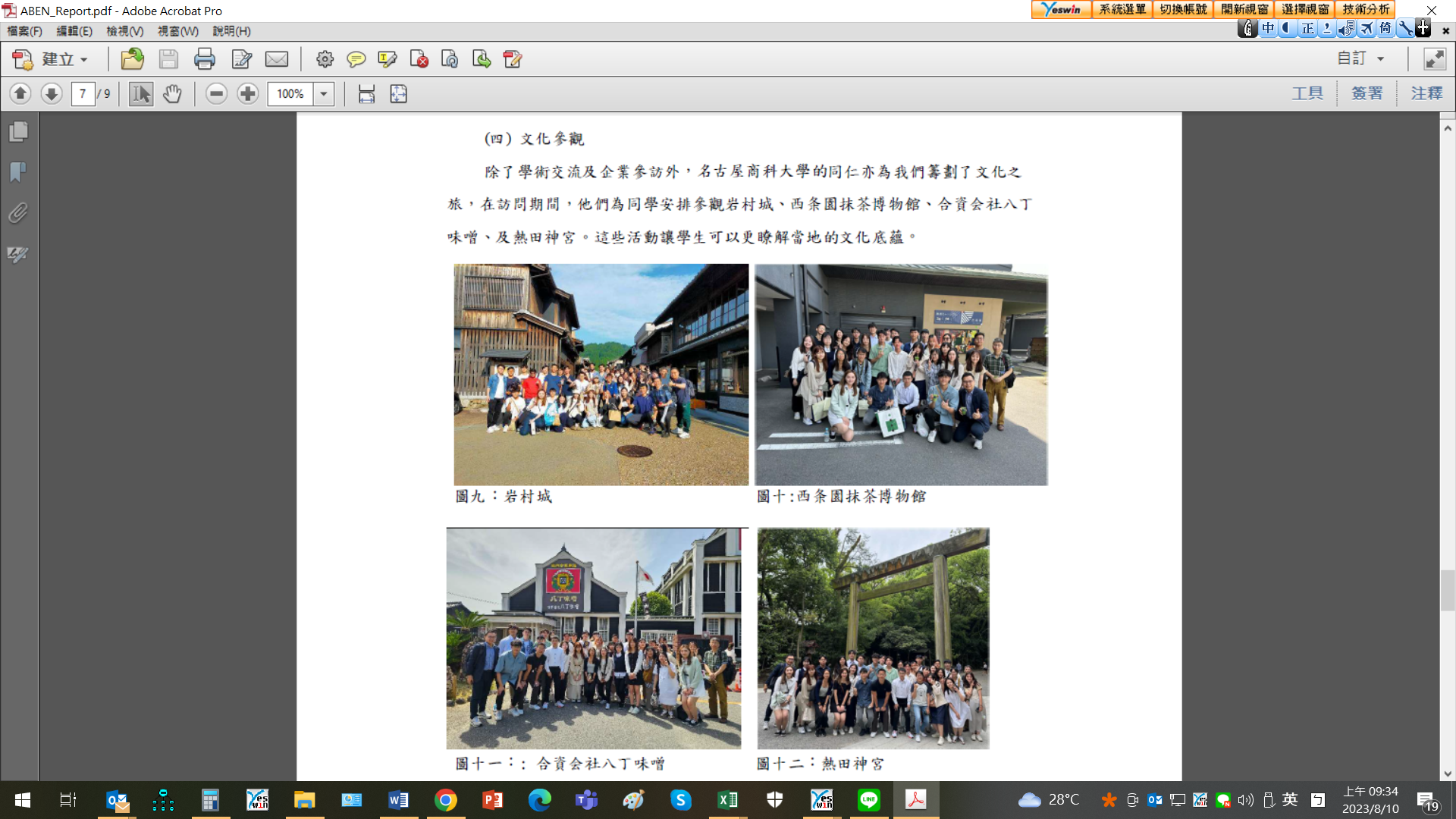 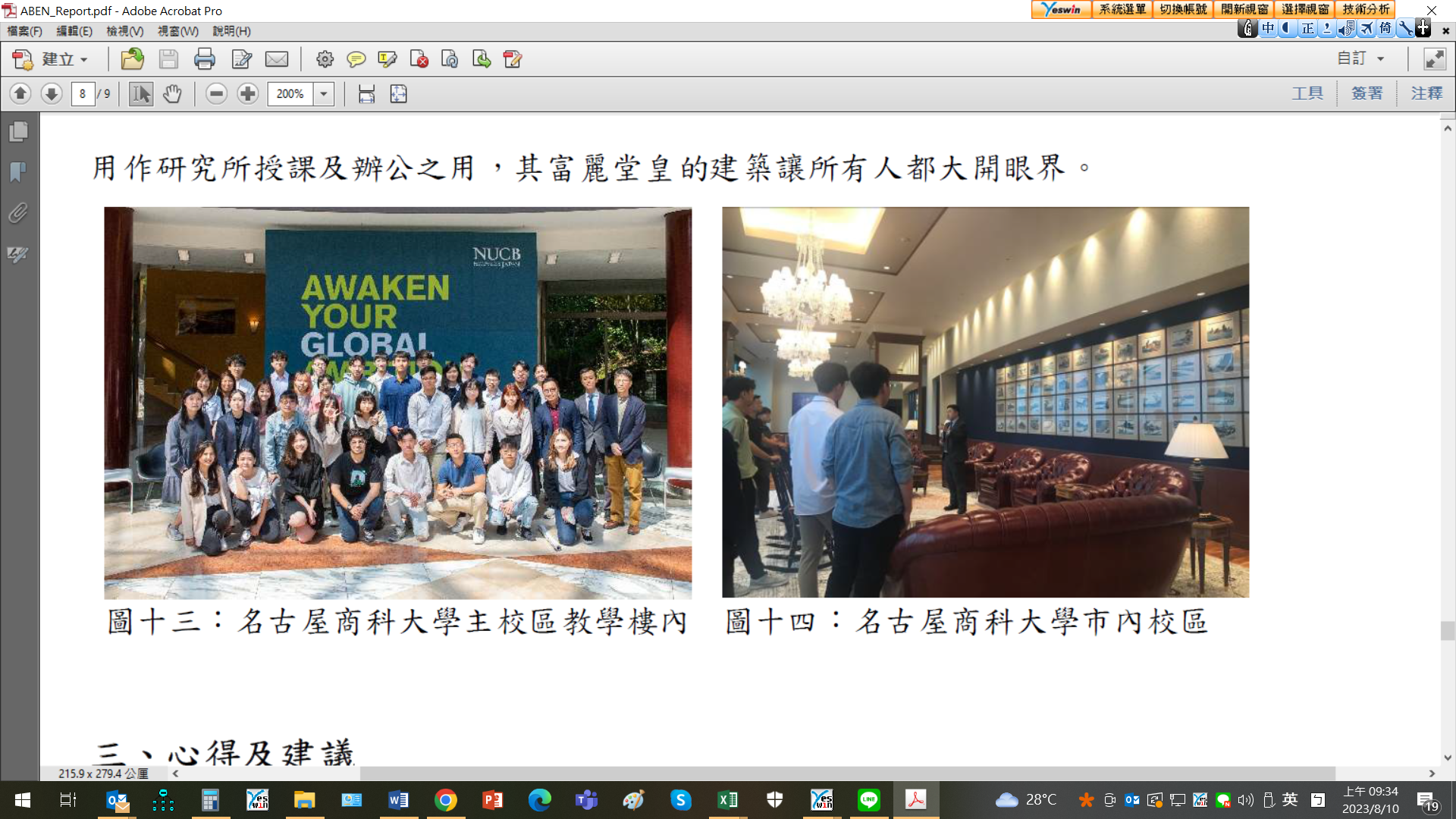 